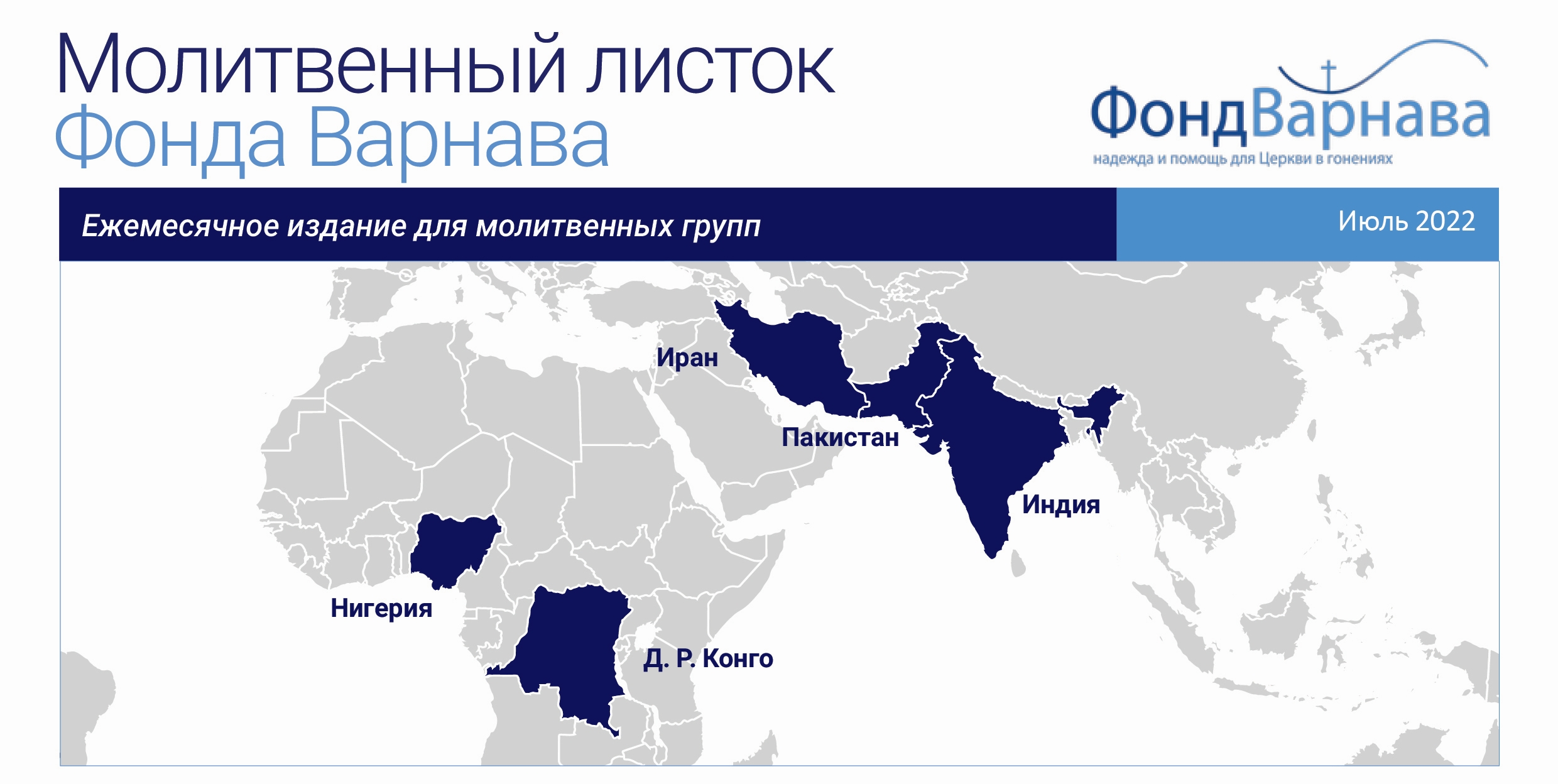 Телеграм-канал Фонда Варнава:t.me/fond_varnavaПакистан — Осужденного за "богохульство" христианина освободили под залогНигерия — Исламисты опубликовали видео с убийством 20 христиан; десятки человек убиты в нападении на церковь в штате Ондо; похитители освободили руководителя методистской церквиД. Р. Конго — Исламисты убили как минимум 24 мирных жителяИндия — Верховный суд Дели подтвердил право каждого человека на изменение религиозной принадлежности; После обвинений в незаконном принуждении к христианству опечатана церковь в ОдишеИран — Два пастора в Иране получили по 10 лет тюрьмы, а апелляции двух членов церкви суд удовлетворил 